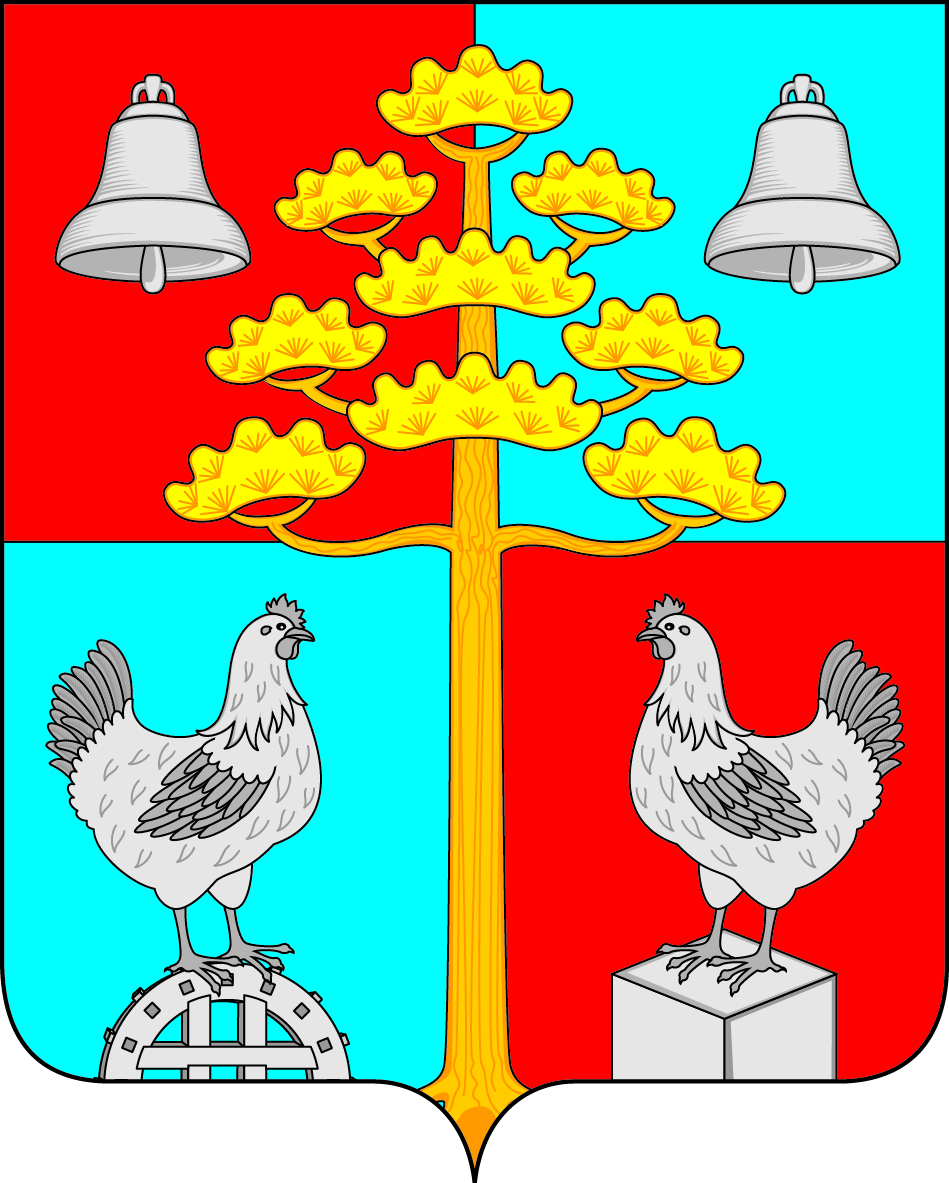 Российская ФедерацияИркутская областьАДМИНИСТРАЦИЯСЕЛЬСКОГО ПОСЕЛЕНИЯСОСНОВСКОГОМУНИЦИПАЛЬНОГО ОБРАЗОВАНИЯПОСТАНОВЛЕНИЕот 08.12.2020 г.									    № 103 с.СосновкаО снятии с учета нуждающихся в улучшении жилищных условийсемью Евдокимова Дмитрия Александровича.       В связи с поступлением заявления от Евдокимова Дмитрия Александровича о снятии с учета нуждающихся в улучшении жилищных условий  его и членов его семьи, в соответствии с п.1,2,3, ч.1 ст.56  Жилищного Кодекса Российской Федерации ( подачи ими по месту учета заявления о снятии с учета; утраты ими оснований, дающих право на получение жилого помещения по договору социального найма; их выезда на место жительства в другое муниципальное образование;) учитывая решение жилищной комиссии № 6 от 07.12.2020 г., руководствуясь ст. 6, 23, 45 Устава Сосновского муниципального образования, администрация сельского поселения Сосновского муниципального образования,ПОСТАНОВЛЯЕТ:	          1. Снять с учета нуждающихся в улучшении жилищных условий  семью Евдокимова Дмитрия Александровича.2.  Контроль за исполнением настоящего постановления оставляю за собой.Глава сельского поселения Сосновского муниципального образования                                    В.С.Мелентьев      